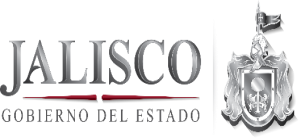                                              Servidores Públicos que se encuentran con licencia en 2017NOMBREFECHASJOSE JUAN LOPEZ RUIZLICENCIA EXPEDIDA DEL 01 DE ENERO AL 31 DE ENERO DEL 2017LICENCIA EXPEDIDA DEL 01 DE FEBRERO AL 28 DE FEBRERO DEL 2017LICENCIA EXPEDIDA DE 01 DE MARZO AL 31 DE MARZO DEL 2017LICENCIA EXPEDIDA DEL 01 DE ABRIL AL 30 DE JUNIO DEL 2017GLADYS SANCHEZ SANCHEZLICENCIA EXPEDIDA DEL 01 DE JUNIO AL 30 DE JUNIO DEL 2017ILIANA JUADITH VALLEJO GONZALEZLICENCIA EXPEDIDA DEL 01 DE ENERO AL 31 DE ENERO DEL 2017LICENCIA EXPEDIDA DEL 01 DE FEBRERO AL 28 DE FEBRERO DEL 2017LICENCIA EXPEDIDA DE 01 DE MARZO AL 31 DE MARZO DEL 2017LICENCIA EXPEDIDA DEL 01 DE ABRIL AL 30 DE JUNIO DEL 2017MONICA  PAULINA RENTERIA ESQUEDALICENCIA EXPEDIDA DEL 01 DE JUNIO AL 30 DE JUNIO DEL 2017